ПРОТОКОЛ № _____Доп. Вр.                    в пользу                                           Серия 11-метровых                    в пользу                                            Подпись судьи : _____________________ /_________________________ /ПредупрежденияУдаленияПредставитель принимающей команды: ______________________ / _____________________ Представитель команды гостей: _____________________ / _________________________ Замечания по проведению игры ______________________________________________________________________________________________________________________________________________________________________________________________________________________________________________________________________________________________________________________________________________________________________________________________________________________________________________________________________________________________________________________________Травматические случаи (минута, команда, фамилия, имя, номер, характер повреждения, причины, предварительный диагноз, оказанная помощь): _________________________________________________________________________________________________________________________________________________________________________________________________________________________________________________________________________________________________________________________________________________________________________________________________________________________________________Подпись судьи:   _____________________ / _________________________Представитель команды: ______    __________________  подпись: ___________________    (Фамилия, И.О.)Представитель команды: _________    _____________ __ подпись: ______________________                                                             (Фамилия, И.О.)Лист травматических случаевТравматические случаи (минута, команда, фамилия, имя, номер, характер повреждения, причины, предварительный диагноз, оказанная помощь)_______________________________________________________________________________________________________________________________________________________________________________________________________________________________________________________________________________________________________________________________________________________________________________________________________________________________________________________________________________________________________________________________________________________________________________________________________________________________________________________________________________________________________________________________________________________________________________________________________________________________________________________________________________________________________________________________________________________________________________________________________________________________________________________________________________________________________________________________________________________________________________________________________________________________________________________________________________________________________________________________________________________________________________________________________________________________________________________________________________________________________________Подпись судьи : _________________________ /________________________/ 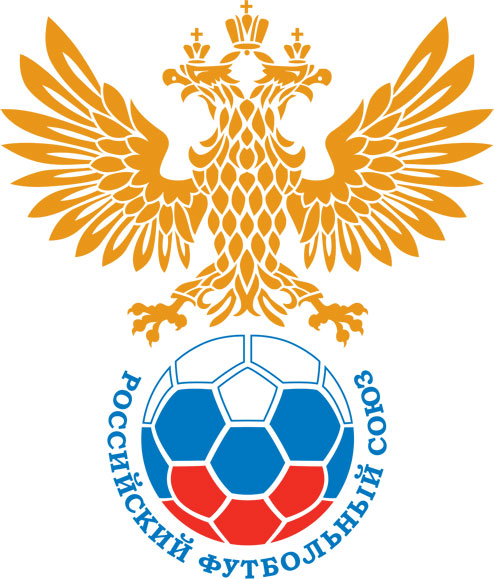 РОССИЙСКИЙ ФУТБОЛЬНЫЙ СОЮЗМАОО СФФ «Центр»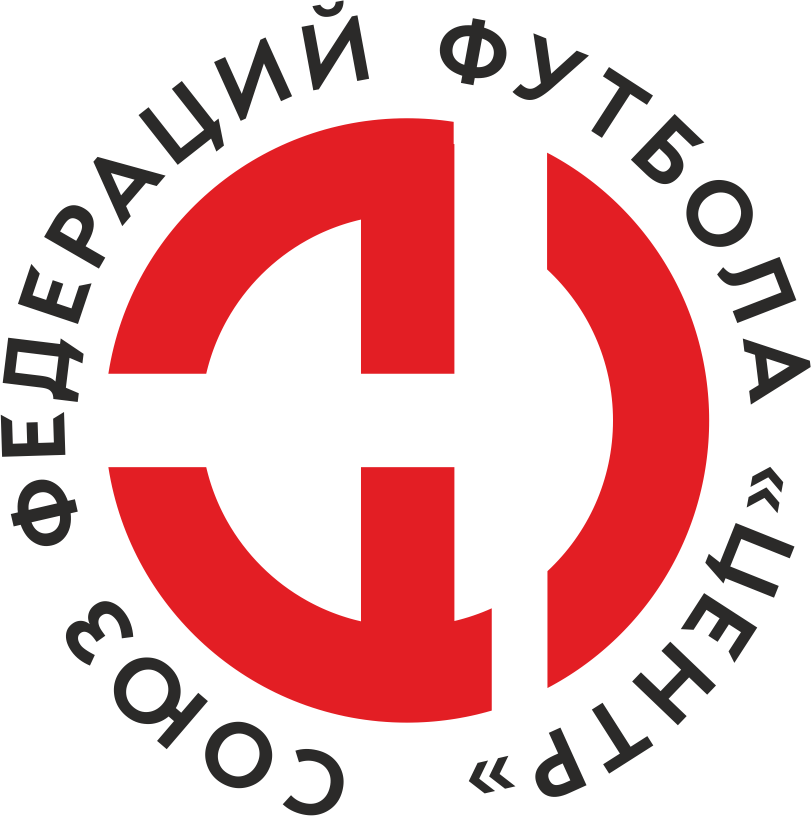    Первенство России по футболу среди команд III дивизиона, зона «Центр» _____ финала Кубка России по футболу среди команд III дивизиона, зона «Центр»Дата:1 мая 2021Левый Берег (Воронеж)Левый Берег (Воронеж)Левый Берег (Воронеж)Левый Берег (Воронеж)Локомотив (Лиски)Локомотив (Лиски)команда хозяевкоманда хозяевкоманда хозяевкоманда хозяевкоманда гостейкоманда гостейНачало:14:00Освещение:естественноеестественноеКоличество зрителей:100Результат:0:4в пользуЛокомотив (Лиски)1 тайм:0:2в пользув пользу Локомотив (Лиски)Судья:Соколов Олег  (Воронеж)кат.1 кат.1 помощник:Ялунин Олег (Воронеж)кат.1 кат.2 помощник:Акопян Илья (Воронеж)кат.3 кат.Резервный судья:Резервный судья:Клюев Артемкат.2 кат.Инспектор:Ерофеев Александр Михайлович (Воронеж)Ерофеев Александр Михайлович (Воронеж)Ерофеев Александр Михайлович (Воронеж)Ерофеев Александр Михайлович (Воронеж)Делегат:СчетИмя, фамилияКомандаМинута, на которой забит мячМинута, на которой забит мячМинута, на которой забит мячСчетИмя, фамилияКомандаС игрыС 11 метровАвтогол0:1Дмитрий КотовЛокомотив (Лиски)80:2Дмитрий КотовЛокомотив (Лиски)400:3Андрей ГармановЛокомотив (Лиски)610:4Денис РжевскийЛокомотив (Лиски)79Мин                 Имя, фамилия                          КомандаОснование77Антон ИльинЛевый Берег (Воронеж)серьёзное нарушение правил (наступ шипами в область коленного сустава)РОССИЙСКИЙ ФУТБОЛЬНЫЙ СОЮЗМАОО СФФ «Центр»РОССИЙСКИЙ ФУТБОЛЬНЫЙ СОЮЗМАОО СФФ «Центр»РОССИЙСКИЙ ФУТБОЛЬНЫЙ СОЮЗМАОО СФФ «Центр»РОССИЙСКИЙ ФУТБОЛЬНЫЙ СОЮЗМАОО СФФ «Центр»РОССИЙСКИЙ ФУТБОЛЬНЫЙ СОЮЗМАОО СФФ «Центр»РОССИЙСКИЙ ФУТБОЛЬНЫЙ СОЮЗМАОО СФФ «Центр»Приложение к протоколу №Приложение к протоколу №Приложение к протоколу №Приложение к протоколу №Дата:1 мая 20211 мая 20211 мая 20211 мая 20211 мая 2021Команда:Команда:Левый Берег (Воронеж)Левый Берег (Воронеж)Левый Берег (Воронеж)Левый Берег (Воронеж)Левый Берег (Воронеж)Левый Берег (Воронеж)Игроки основного составаИгроки основного составаЦвет футболок: Чёрные        Цвет гетр: Чёрные Цвет футболок: Чёрные        Цвет гетр: Чёрные Цвет футболок: Чёрные        Цвет гетр: Чёрные Цвет футболок: Чёрные        Цвет гетр: Чёрные НЛ – нелюбительНЛОВ – нелюбитель,ограничение возраста НЛ – нелюбительНЛОВ – нелюбитель,ограничение возраста Номер игрокаЗаполняется печатными буквамиЗаполняется печатными буквамиЗаполняется печатными буквамиНЛ – нелюбительНЛОВ – нелюбитель,ограничение возраста НЛ – нелюбительНЛОВ – нелюбитель,ограничение возраста Номер игрокаИмя, фамилияИмя, фамилияИмя, фамилия16Александр Востриков Александр Востриков Александр Востриков 22Фуад Магеррамов Фуад Магеррамов Фуад Магеррамов 21Никита Вязовский Никита Вязовский Никита Вязовский 18Роман Кузнецов Роман Кузнецов Роман Кузнецов 11Вагинак Мовсисян Вагинак Мовсисян Вагинак Мовсисян 20Антон Ильин Антон Ильин Антон Ильин 23Лев Бедножей Лев Бедножей Лев Бедножей 10Глеб Южаков Глеб Южаков Глеб Южаков 9Владислав Коробкин Владислав Коробкин Владислав Коробкин 6Денис Крюков Денис Крюков Денис Крюков 14Сергей Бедножей (к)Сергей Бедножей (к)Сергей Бедножей (к)Запасные игроки Запасные игроки Запасные игроки Запасные игроки Запасные игроки Запасные игроки 15Кирилл ДергачевКирилл ДергачевКирилл Дергачев13Даниил ГридневДаниил ГридневДаниил Гриднев36Дмитрий КокоринДмитрий КокоринДмитрий Кокорин76Денис ЧерневДенис ЧерневДенис Чернев2Алексей ЛогуновАлексей ЛогуновАлексей ЛогуновТренерский состав и персонал Тренерский состав и персонал Фамилия, имя, отчествоФамилия, имя, отчествоДолжностьДолжностьТренерский состав и персонал Тренерский состав и персонал 1Денис Анатольевич Гриднев 	Главный тренерГлавный тренерТренерский состав и персонал Тренерский состав и персонал 2Олег Маратович СергеевНачальник командыНачальник команды34567ЗаменаЗаменаВместоВместоВместоВышелВышелВышелВышелМинМинСудья: _________________________Судья: _________________________Судья: _________________________11Лев БедножейЛев БедножейЛев БедножейДмитрий КокоринДмитрий КокоринДмитрий КокоринДмитрий Кокорин454522Фуад МагеррамовФуад МагеррамовФуад МагеррамовКирилл ДергачевКирилл ДергачевКирилл ДергачевКирилл Дергачев4646Подпись Судьи: _________________Подпись Судьи: _________________Подпись Судьи: _________________33Сергей БедножейСергей БедножейСергей БедножейАлексей ЛогуновАлексей ЛогуновАлексей ЛогуновАлексей Логунов6363Подпись Судьи: _________________Подпись Судьи: _________________Подпись Судьи: _________________44Александр ВостриковАлександр ВостриковАлександр ВостриковДенис ЧерневДенис ЧерневДенис ЧерневДенис Чернев8585556677        РОССИЙСКИЙ ФУТБОЛЬНЫЙ СОЮЗМАОО СФФ «Центр»        РОССИЙСКИЙ ФУТБОЛЬНЫЙ СОЮЗМАОО СФФ «Центр»        РОССИЙСКИЙ ФУТБОЛЬНЫЙ СОЮЗМАОО СФФ «Центр»        РОССИЙСКИЙ ФУТБОЛЬНЫЙ СОЮЗМАОО СФФ «Центр»        РОССИЙСКИЙ ФУТБОЛЬНЫЙ СОЮЗМАОО СФФ «Центр»        РОССИЙСКИЙ ФУТБОЛЬНЫЙ СОЮЗМАОО СФФ «Центр»        РОССИЙСКИЙ ФУТБОЛЬНЫЙ СОЮЗМАОО СФФ «Центр»        РОССИЙСКИЙ ФУТБОЛЬНЫЙ СОЮЗМАОО СФФ «Центр»        РОССИЙСКИЙ ФУТБОЛЬНЫЙ СОЮЗМАОО СФФ «Центр»Приложение к протоколу №Приложение к протоколу №Приложение к протоколу №Приложение к протоколу №Приложение к протоколу №Приложение к протоколу №Дата:Дата:1 мая 20211 мая 20211 мая 20211 мая 20211 мая 20211 мая 2021Команда:Команда:Команда:Локомотив (Лиски)Локомотив (Лиски)Локомотив (Лиски)Локомотив (Лиски)Локомотив (Лиски)Локомотив (Лиски)Локомотив (Лиски)Локомотив (Лиски)Локомотив (Лиски)Игроки основного составаИгроки основного составаЦвет футболок: Красные   Цвет гетр:  Красные Цвет футболок: Красные   Цвет гетр:  Красные Цвет футболок: Красные   Цвет гетр:  Красные Цвет футболок: Красные   Цвет гетр:  Красные НЛ – нелюбительНЛОВ – нелюбитель,ограничение возрастаНЛ – нелюбительНЛОВ – нелюбитель,ограничение возрастаНомер игрокаЗаполняется печатными буквамиЗаполняется печатными буквамиЗаполняется печатными буквамиНЛ – нелюбительНЛОВ – нелюбитель,ограничение возрастаНЛ – нелюбительНЛОВ – нелюбитель,ограничение возрастаНомер игрокаИмя, фамилияИмя, фамилияИмя, фамилия27Дмитрий Селезнев Дмитрий Селезнев Дмитрий Селезнев 9Игорь Фатеев (к)Игорь Фатеев (к)Игорь Фатеев (к)3Сергей Васильев Сергей Васильев Сергей Васильев 17Артём Стручков Артём Стручков Артём Стручков 2Сергей Хмелевской Сергей Хмелевской Сергей Хмелевской 7Борис Трифонов Борис Трифонов Борис Трифонов 24Александр Мануковский Александр Мануковский Александр Мануковский 22Максим Петров Максим Петров Максим Петров 8Дмитрий Авраменко Дмитрий Авраменко Дмитрий Авраменко 11Андрей Гарманов Андрей Гарманов Андрей Гарманов 10Дмитрий Котов Дмитрий Котов Дмитрий Котов Запасные игроки Запасные игроки Запасные игроки Запасные игроки Запасные игроки Запасные игроки 1Алексей КовалевАлексей КовалевАлексей Ковалев19Денис ДмитриевДенис ДмитриевДенис Дмитриев4Кирилл ЛукьянчиковКирилл ЛукьянчиковКирилл Лукьянчиков14Сергей ГавриловСергей ГавриловСергей Гаврилов18Махкамджон КаримовМахкамджон КаримовМахкамджон Каримов15Артем ЦиммерманАртем ЦиммерманАртем Циммерман20Артем ЛукшаАртем ЛукшаАртем Лукша21Кирилл ЗоткинКирилл ЗоткинКирилл Зоткин6Захар ШуруповЗахар ШуруповЗахар Шурупов12Денис РжевскийДенис РжевскийДенис РжевскийДенис РжевскийДенис РжевскийДенис РжевскийТренерский состав и персонал Тренерский состав и персонал Фамилия, имя, отчествоФамилия, имя, отчествоДолжностьДолжностьТренерский состав и персонал Тренерский состав и персонал 1Артем Владимирович СтручковГлавный тренерГлавный тренерТренерский состав и персонал Тренерский состав и персонал 2Юрий Иванович РыбниковНачальник командыНачальник команды3Юрий Николаевич Насонов Администратор Администратор4567Замена Замена ВместоВместоВышелМинСудья : ______________________Судья : ______________________11Андрей ГармановАндрей ГармановДенис Ржевский6122Александр МануковскийАлександр МануковскийАртем Лукша65Подпись Судьи : ______________Подпись Судьи : ______________Подпись Судьи : ______________33Дмитрий КотовДмитрий КотовКирилл Зоткин71Подпись Судьи : ______________Подпись Судьи : ______________Подпись Судьи : ______________44Сергей ХмелевскойСергей ХмелевскойАртем Циммерман7655Дмитрий АвраменкоДмитрий АвраменкоСергей Гаврилов7866Борис ТрифоновБорис ТрифоновМахкамджон Каримов7877        РОССИЙСКИЙ ФУТБОЛЬНЫЙ СОЮЗМАОО СФФ «Центр»        РОССИЙСКИЙ ФУТБОЛЬНЫЙ СОЮЗМАОО СФФ «Центр»        РОССИЙСКИЙ ФУТБОЛЬНЫЙ СОЮЗМАОО СФФ «Центр»        РОССИЙСКИЙ ФУТБОЛЬНЫЙ СОЮЗМАОО СФФ «Центр»   Первенство России по футболу среди футбольных команд III дивизиона, зона «Центр» _____ финала Кубка России по футболу среди футбольных команд III дивизиона, зона «Центр»       Приложение к протоколу №Дата:1 мая 2021Левый Берег (Воронеж)Локомотив (Лиски)команда хозяевкоманда гостей